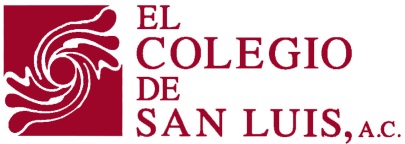 Solicitud de Admisión8ª. Promoción (2019-2023)I. DATOS PERSONALESDirección donde reside actualmente:Si la dirección donde reside actualmente “es diferente” a la dirección para comunicación durante el proceso de admisión, por favor indique esta última:Indique si tiene algún padecimiento o enfermedad crónica que considere importante y que debamos conocer para cualquier urgencia o eventualidad.Indicar los datos de una persona a la que se pueda acudir en caso de emergencia:II.  DATOS ACADÉMICOSIDIOMASFavor de proporcionar los siguientes datos de dos recomendantes académicos:III. DATOS GENERALESActividad y/o estudios que realiza actualmente:Indique otras actividades que considere importantes de su experiencia académica o profesional (distinciones académicas y profesionales, becas, honores, etc.).INFORMACIÓN COMPLEMENTARIAIndique la forma cómo se enteró de la Licenciatura en Relaciones InternacionalesEXPOSICIÓN DE MOTIVOSSeñale en términos precisos, las razones por las que se interesa usted en estudiar la Licenciatura en Relaciones Internacionales.  Añada una descripción de sus planes y metas profesionales una vez terminados sus estudios y mencione en qué áreas y/o instituciones le interesa trabajar en el futuro.DECLARO QUE TODOS LOS DATOS ASENTADOS EN ESTA SOLICITUD Y EN LOS FORMULARIOS ANEXOS SON VERACES. Nombre:Sexo:M  F    apellido paterno 	     materno	        nombre(s)Fecha de nacimiento:Lugar de nacimiento:Día     mes     año(Ciudad, Estado, País)Edad:Nacionalidad:Estado Civil:CURP:Calle y Núm.:Colonia:C.P.Municipio:      Estado:Tel. casa:Tel. trabajo:Celular:Clave lada y númeroClave lada y númeroCorreo electrónico:Nombre y relación con la persona:Calle y Núm.:Colonia:C.P.Municipio:      Estado:Tel. casa:Clave lada y númeroNombre:Parentesco:Dirección:Calle y No.		                                    Colonia	                             Municipio, Estado, País                                             Código PostalTeléfonos:01 (          )Clave y NúmeroCorreo electrónico:Información que se solicitaBachilleratoOtros estudios universitarios o equivalenteInstituciónDomicilioCiudad, Estado, PaísPromedio de CalificacionesPeríodo de estudioI D I O M ANIVEL:    a.  Lee     b.  Lee y traduce     c.  Lee, traduce, habla y escribe.RECOMENDANTES ACADÉMICOSRECOMENDANTES ACADÉMICOSRECOMENDANTES ACADÉMICOSNombreInstituciónTeléfonoPrensaPágina WEBAcadémicoCartelRedes socialesConvocatoria SREFeria de universidadesOtro:   Cuál:Nombre					Firma				Lugar		Fecha